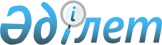 О внесении изменений в решение Шахтинского городского маслихата от 24 декабря 2021 года № 104/11 "О городском бюджете на 2022 - 2024 годы"
					
			С истёкшим сроком
			
			
		
					Решение Шахтинского городского маслихата Карагандинской области от 23 сентября 2022 года № 175/17. Прекращено действие в связи с истечением срока
      РЕШИЛ:
      1. Внести в решение Шахтинского городского маслихата "О городском бюджете на 2022 – 2024 годы" от 24 декабря 2021 года под № 104/11 (зарегистрировано в Реестре государственной регистрации нормативных правовых актов под № 26173) следующие изменения:
      пункт 1 изложить в новой редакции:
      "1. Утвердить городской бюджет на 2022 – 2024 годы согласно приложениям 1, 2 и 3 соответственно, в том числе на 2022 год в следующих объемах:
      1) доходы – 11 986 722 тысячи тенге, в том числе по:
      налоговым поступлениям – 2 172 434 тысячи тенге;
      неналоговым поступлениям – 25 548 тысяч тенге;
      поступлениям от продажи основного капитала – 76 691 тысяча тенге;
      поступлениям трансфертов – 9 712 049 тысяч тенге;
      2) затраты – 13 238 292 тысячи тенге;
      3) чистое бюджетное кредитование – 0 тысяч тенге:
      бюджетные кредиты – 0 тысяч тенге;
      погашение бюджетных кредитов – 0 тысяч тенге;
      4) сальдо по операциям с финансовыми активами – 0 тысяч тенге:
      приобретение финансовых активов – 0 тысяч тенге;
      поступления от продажи финансовых активов государства – 0 тысяч тенге;
      5) дефицит (профицит) бюджета – - 1 251 570 тысяч тенге;
      6) финансирование дефицита (использование профицита) бюджета – 1 251 570 тысяч тенге:
      поступление займов – 0 тысяч тенге;
      погашение займов – 466 158 тысяч тенге;
      используемые остатки бюджетных средств – 1 717 728 тысяч тенге.";
      приложение 1 к указанному решению изложить в новой редакции согласно приложению к настоящему решению.".
      2. Настоящее решение вводится в действие с 1 января 2022 года. Городской бюджет на 2022 год
					© 2012. РГП на ПХВ «Институт законодательства и правовой информации Республики Казахстан» Министерства юстиции Республики Казахстан
				
      Секретарь маслихата

Мамерханова Ж.
Приложение к решению
Шахтинского городского
маслихата от 23 сентября
2022 года № 175/17Приложение 1 к решению
Шахтинского городского
маслихата от 24 декабря
2021 года № 104/11
Категория
Категория
Категория
Категория
Сумма (тысяч тенге)
Класс 
Класс 
Класс 
Сумма (тысяч тенге)
Подкласс
Подкласс
Сумма (тысяч тенге)
Наименование
Сумма (тысяч тенге)
1
2
3
4
5
I ДОХОДЫ
 11 986 722
1
Налоговые поступления
2 172 434
01
Подоходный налог 
829 650
1
Корпоративный подоходный налог
84 368
2
Индивидуальный подоходный налог
745 282
03
Социальный налог
611 016
1
Социальный налог
611 016
04
Налоги на собственность
612 587
1
Налоги на имущество
83 891
3
Земельный налог
407 237
4
Налог на транспортные средства
121 448
5
Единый земельный налог
11
05
Внутренние налоги на товары, работы и услуги
100 547
2
Акцизы
6 206
3
Поступления за использование природных и других ресурсов
65 072
4
Сборы за ведение предпринимательской и профессиональной деятельности
29 269
08
Обязательные платежи, взимаемые за совершение юридически значимых действий и (или) выдачу документов уполномоченными на то государственными органами или должностными лицами
18 634
1
Государственная пошлина
18 634
2
Неналоговые поступления
25 548
01
Доходы от государственной собственности
19 917
5
Доходы от аренды имущества, находящегося в государственной собственности
9 197
7
Вознаграждения по кредитам, выданным из государственного бюджета
10 720
02
Поступления от реализации товаров (работ, услуг) государственными учреждениями, финансируемыми из государственного бюджета
50
1
Поступления от реализации товаров (работ, услуг) государственными учреждениями, финансируемыми из государственного бюджета
50
06
Прочие неналоговые поступления
5 581
1
Прочие неналоговые поступления
5 581
3
Поступления от продажи основного капитала
76 691
01
Продажа государственного имущества, закрепленного за государственными учреждениями
50 941
1
Продажа государственного имущества, закрепленного за государственными учреждениями
50 941
03
Продажа земли и нематериальных активов
25 750
1
Продажа земли 
17 250
2
Продажа нематериальных активов
8 500
4
Поступления трансфертов
9 712 049
01
Трансферты из нижестоящих органов государственного управления
15
3
Трансферты из бюджетов городов районного значения, сел, поселков, сельских округов
15
02
Трансферты из вышестоящих органов государственного управления
9 712 034
2
Трансферты из областного бюджета
9 712 034
Функциональная группа
Функциональная группа
Функциональная группа
Функциональная группа
Функциональная группа
Сумма (тысяч тенге)
Функциональная подгруппа
Функциональная подгруппа
Функциональная подгруппа
Функциональная подгруппа
Сумма (тысяч тенге)
Администратор бюджетных программ
Администратор бюджетных программ
Администратор бюджетных программ
Сумма (тысяч тенге)
Программа
Программа
Сумма (тысяч тенге)
Наименование
Сумма (тысяч тенге)
II.ЗАТРАТЫ
 13 238 292
01
Государственные услуги общего характера
877 457
1
Представительные, исполнительные и другие органы, выполняющие общие функции государственного управления
297 753
112
Аппарат маслихата района (города областного значения)
65 047
001
Услуги по обеспечению деятельности маслихата района (города областного значения) 
60 752
003
Капитальные расходы государственного органа 
4 295
122
Аппарат акима района (города областного значения)
232 706
001
Услуги по обеспечению деятельности акима района (города областного значения)
225 650
003
Капитальные расходы государственного органа 
6 896
009
Капитальные расходы подведомственных государственных учреждений и организаций
160
2
Финансовая деятельность
9 136
459
Отдел экономики и финансов района (города областного значения)
9 136
003
Проведение оценки имущества в целях налогообложения 
3 231
010
Приватизация, управление коммунальным имуществом, постприватизационная деятельность и регулирование споров, связанных с этим
5 905
5
Планирование и статистическая деятельность
500
459
Отдел экономики и финансов района (города областного значения)
500
061
Экспертиза и оценка документации по вопросам бюджетных инвестиций и государственно-частного партнерства, в том числе концессии
500
9
Прочие государственные услуги общего характера
570 068
454
Отдел предпринимательства и сельского хозяйства района (города областного значения)
53 169
001
Услуги по реализации государственной политики на местном уровне в области развития предпринимательства и сельского хозяйства
51 454
007
Капитальные расходы государственного органа
1 715
458
Отдел жилищно-коммунального хозяйства, пассажирского транспорта и автомобильных дорог района (города областного значения)
276 354
001
Услуги по реализации государственной политики на местном уровне в области жилищно-коммунального хозяйства, пассажирского транспорта, автомобильных дорог 
114 429
013
Капитальные расходы государственного органа 
5 104
113
Целевые текущие трансферты нижестоящим бюджетам
156 821
459
Отдел экономики и финансов района (города областного значения)
195 985
001
Услуги по реализации государственной политики в области формирования и развития экономической политики, государственного планирования, исполнения бюджета и управления коммунальной собственностью района (города областного значения)
136 053
015
Капитальные расходы государственного органа 
447
113
Целевые текущие трансферты нижестоящим бюджетам
59 485
486
Отдел земельных отношений, архитектуры и градостроительства района (города областного значения)
44 560
001
Услуги по реализации государственной политики в области регулирования земельных отношений, архитектуры и градостроительства на местном уровне
43 244
003
Капитальные расходы государственного органа 
1 316
02
Оборона
28 734
1
Военные нужды
24 421
122
Аппарат акима района (города областного значения)
24 421
005
Мероприятия в рамках исполнения всеобщей воинской обязанности
24 421
2
Организация работы по чрезвычайным ситуациям
4 313
122
Аппарат акима района (города областного значения)
4 313
006
Предупреждение и ликвидация чрезвычайных ситуаций масштаба района (города областного значения)
1 102
007
Мероприятия по профилактике и тушению степных пожаров районного (городского) масштаба, а также пожаров в населенных пунктах, в которых не созданы органы государственной противопожарной службы
3 211
03
Общественный порядок, безопасность, правовая, судебная, уголовно-исполнительная деятельность
17 116
9
Прочие услуги в области общественного порядка и безопасности
17 116
458
Отдел жилищно-коммунального хозяйства, пассажирского транспорта и автомобильных дорог района (города областного значения)
17 116
021
Обеспечение безопасности дорожного движения в населенных пунктах
17 116
06
Социальная помощь и социальное обеспечение
850 191
1
Социальное обеспечение
44 130
451
Отдел занятости и социальных программ района (города областного значения)
44 130
005
Государственная адресная социальная помощь
44 130
2
Социальная помощь
677 624
451
Отдел занятости и социальных программ района (города областного значения)
677 624
002
Программа занятости
124 521
006
Оказание жилищной помощи
5 015
007
Социальная помощь отдельным категориям нуждающихся граждан по решениям местных представительных органов
82 850
010
Материальное обеспечение детей-инвалидов, воспитывающихся и обучающихся на дому
1 584
014
Оказание социальной помощи нуждающимся гражданам на дому
210 122
017
Обеспечение нуждающихся инвалидов обязательными гигиеническими средствами и предоставление услуг специалистами жестового языка, индивидуальными помощниками в соответствии с индивидуальной программой реабилитации инвалида
210 234
023
Обеспечение деятельности центров занятости населения
43 298
9
Прочие услуги в области социальной помощи и социального обеспечения
128 437
451
Отдел занятости и социальных программ района (города областного значения)
128 437
001
Услуги по реализации государственной политики на местном уровне в области обеспечения занятости и реализации социальных программ для населения
66 150
011
Оплата услуг по зачислению, выплате и доставке пособий и других социальных выплат
1 622
021
Капитальные расходы государственного органа 
2 973
050
Обеспечение прав и улучшение качества жизни инвалидов в Республике Казахстан
55 434
067
Капитальные расходы подведомственных государственных учреждений и организаций
2 258
07
Жилищно-коммунальное хозяйство
3 508 640
1
Жилищное хозяйство
885 763
467
Отдел строительства района (города областного значения)
856 766
003
Проектирование и (или) строительство, реконструкция жилья коммунального жилищного фонда
646 888
004
Проектирование, развитие и (или)обустройство инженерно-коммуникационной инфраструктуры
209 878
479
Отдел жилищной инспекции района (город областного значения)
28 997
001
Услуги по реализации государственной политики на местном уровне в области жилищного фонда
27 770
005
Капитальныерасходыгосударственногооргана
1 227
2
Коммунальное хозяйство
2 124 311
458
Отдел жилищно-коммунального хозяйства, пассажирского транспорта и автомобильных дорог района (города областного значения)
1 145 764
011
Обеспечение бесперебойного теплоснабжения малых городов
972 249
012
Функционирование системы водоснабжения и водоотведения
173 515
467
Отдел строительства района (города областного значения)
978 547
006
Развитие системы водоснабжения и водоотведения
978 547
3
Благоустройство населенных пунктов
498 566
458
Отдел жилищно-коммунального хозяйства, пассажирского транспорта и автомобильных дорог района (города областного значения)
498 566
015
Освещение улиц в населенных пунктах
93 726
016
Обеспечение санитарии населенных пунктов
13 573
017
Содержание мест захоронений и захоронение безродных
2 410
018
Благоустройство и озеленение населенных пунктов
388 857
08
Культура, спорт, туризм и информационное пространство
1 109 027
1
Деятельность в области культуры
390 491
457
Отдел культуры, развития языков, физической культуры и спорта района (города областного значения)
390 491
003
Поддержка культурно-досуговой работы
390 491
2
Спорт
377 782
457
Отдел культуры, развития языков, физической культуры и спорта района (города областного значения)
14 351
008
Развитие массового спорта и национальных видов спорта 
9 212
009
Проведение спортивных соревнований на районном (города областного значения) уровне
264
010
Подготовка и участие членов сборных команд района (города областного значения) по различным видам спорта на областных спортивных соревнованиях
4 875
467
Отдел строительства района (города областного значения)
363 431
008
Развитие объектов спорта
363 431
3
Информационное пространство
182 198
456
Отдел внутренней политики района (города областного значения)
13 443
002
Услуги по проведению государственной информационной политики
13 443
457
Отдел культуры, развития языков, физической культуры и спорта района (города областного значения)
168 755
006
Функционирование районных (городских) библиотек
148 183
007
Развитие государственного языка и других языков народа Казахстана
20 572
9
Прочие услуги по организации культуры, спорта, туризма и информационного пространства
158 556
456
Отдел внутренней политики района (города областного значения)
101 798
001
Услуги по реализации государственной политики на местном уровне в области информации, укрепления государственности и формирования социального оптимизма граждан
44 550
003
Реализация мероприятий в сфере молодежной политики
55 185
032
Капитальные расходы подведомственных государственных учреждений и организаций
2 063
457
Отдел культуры, развития языков, физической культуры и спорта района (города областного значения)
56 758
001
Услуги по реализации государственной политики на местном уровне в области развития языков и культуры
35 160
032
Капитальные расходы подведомственных государственных учреждений и организаций
21 598
11
Промышленность, архитектурная, градостроительная и строительная деятельность
67 975
2
Архитектурная, градостроительная и строительная деятельность
67 975
467
Отдел строительства района (города областного значения)
55 743
001
Услуги по реализации государственной политики на местном уровне в области строительства
54 763
017
Капитальные расходы государственного органа 
980
486
Отдел земельных отношений, архитектуры и градостроительства района (города областного значения)
12 232
004
Разработка схем градостроительного развития территории района и генеральных планов населенных пунктов
12 232
12
Транспорт и коммуникации
1 284 129
1
Автомобильный транспорт
940 498
458
Отдел жилищно-коммунального хозяйства, пассажирского транспорта и автомобильных дорог района (города областного значения)
940 498
023
Обеспечение функционирования автомобильных дорог
440 498
045
Капитальный и средний ремонт автомобильных дорог районного значения и улиц населенных пунктов
500 000
9
Прочие услуги в сфере транспорта и коммуникаций
343 631
458
Отдел жилищно-коммунального хозяйства, пассажирского транспорта и автомобильных дорог района (города областного значения)
343 631
037
Субсидирование пассажирских перевозок по социально значимым городским (сельским), пригородным и внутрирайонным сообщениям 
343 631
13
Прочие
63 945
3
Поддержка предпринимательской деятельности и защита конкуренции
9 005
454
Отдел предпринимательства и сельского хозяйства района (города областного значения)
9 005
006
Поддержка предпринимательской деятельности
9 005
9
Прочие
54 940
459
Отдел экономики и финансов района (города областного значения)
46 457
012
Резерв местного исполнительного органа района (города областного значения) 
46 457
467
Отдел строительства района (города областного значения)
8 483
085
Реализация бюджетных инвестиционных проектов в малых и моногородах
 8 483
14
Обслуживание долга 
118 868
1
Обслуживание долга 
118 868
459
Отдел экономики и финансов района (города областного значения)
118 868
021
Обслуживание долга местных исполнительных органов по выплате вознаграждений и иных платежей по займам из областного бюджета
118 868
15
Трансферты
5 312 210
1
Трансферты
5 312 210
459
Отдел экономики и финансов района (города областного значения)
5 312 210
006
Возврат неиспользованных (недоиспользованных) целевых трансфертов
110 165
024
Целевые текущие трансферты из нижестоящего бюджета на компенсацию потерь вышестоящего бюджета в связи с изменением законодательства
4 250 909
038
Субвенции
170 750
054
Возврат сумм неиспользованных (недоиспользованных) целевых трансфертов, выделенных из республиканского бюджета за счет целевого трансферта из Национального фонда Республики Казахстан
780 386
 Функциональная группа
 Функциональная группа
 Функциональная группа
 Функциональная группа
 Функциональная группа
Сумма (тысяч тенге)
Функциональная подгруппа
Функциональная подгруппа
Функциональная подгруппа
Функциональная подгруппа
Сумма (тысяч тенге)
Администратор бюджетных программ
Администратор бюджетных программ
Администратор бюджетных программ
Сумма (тысяч тенге)
Программа
Программа
Сумма (тысяч тенге)
Наименование
Сумма (тысяч тенге)
1
2
3
4
5
6
III.ЧИСТОЕ БЮДЖЕТНОЕ КРЕДИТОВАНИЕ
0
Бюджетные кредиты
0
 Категория 
 Категория 
 Категория 
 Категория 
Сумма (тысяч тенге)
Класс
Класс
Класс
Сумма (тысяч тенге)
Подкласс
Подкласс
Сумма (тысяч тенге)
Наименование
Сумма (тысяч тенге)
1
2
3
4
5
Погашение бюджетных кредитов
0
Функциональная группа
Функциональная группа
Функциональная группа
Функциональная группа
Функциональная группа
Сумма (тысяч тенге)
Функциональная подгруппа
Функциональная подгруппа
Функциональная подгруппа
Функциональная подгруппа
Сумма (тысяч тенге)
Администратор бюджетных программ
Администратор бюджетных программ
Администратор бюджетных программ
Сумма (тысяч тенге)
Программа
Программа
Сумма (тысяч тенге)
Наименование
Сумма (тысяч тенге)
1
2
3
4
5
6
IV.САЛЬДО ПО ОПЕРАЦИЯМ С ФИНАНСОВЫМИ АКТИВАМИ
0
Поступление финансовых активов
0
Приобретение финансовых активов
0
Категория
Категория
Категория
Категория
Сумма (тысяч тенге)
Класс
Класс
Класс
Сумма (тысяч тенге)
Подкласс
Подкласс
Сумма (тысяч тенге)
Наименование
Сумма (тысяч тенге)
1
2
3
4
5
V.ДЕФИЦИТ (профицит) бюджета
-1 251 570
VI. Финансирование дефицита (использование профицита) бюджета
1 251 570
Категория
Категория
Категория
Категория
Сумма (тысяч тенге)
Класс
Класс
Класс
Сумма (тысяч тенге)
Подкласс
Подкласс
Сумма (тысяч тенге)
Наименование
Сумма (тысяч тенге)
1
2
3
4
5
Поступление займов
0
Функциональная группа
Функциональная группа
Функциональная группа
Функциональная группа
Функциональная группа
Сумма (тысяч тенге)
Функциональная подгруппа
Функциональная подгруппа
Функциональная подгруппа
Функциональная подгруппа
Сумма (тысяч тенге)
Администратор бюджетных программ
Администратор бюджетных программ
Администратор бюджетных программ
Сумма (тысяч тенге)
Программа
Программа
Сумма (тысяч тенге)
Наименование
Сумма (тысяч тенге)
1
2
3
4
5
6
Погашение займов
466 158
16
Погашение займов
466 158
1
Погашение займов
466 158
459
Отдел экономики и финансов района (города областного значения)
466 158
005
Погашение долга местного исполнительного органа перед вышестоящим бюджетом
466 158
 Категория 
 Категория 
 Категория 
 Категория 
Сумма (тысяч тенге)
 Класс
 Класс
 Класс
Сумма (тысяч тенге)
Подкласс
Подкласс
Сумма (тысяч тенге)
Наименование
Сумма (тысяч тенге)
1
2
3
4
5
8
Используемые остатки бюджетных средств
1 717 728
01
Остатки бюджетных средств
1 717 728
1
Свободные остатки бюджетных средств
1 717 728